Your Divine Belief Tracker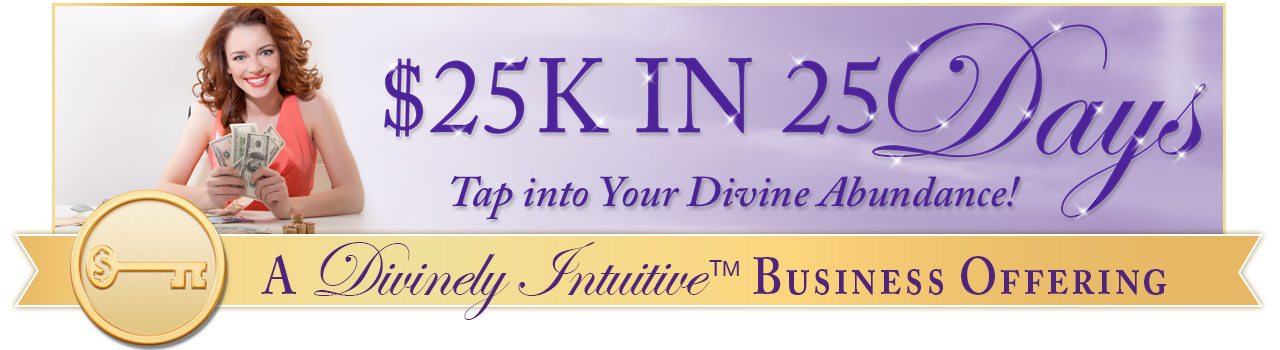 Handout – Week 5To keep track of the beliefs you have each week, write them down and then give them a number of intensity.  Use a scale from 1-10: 10 is the most true, the most intense feeling you have about your belief, and 1 is the least true, or the least intense feeling you have about your belief.  Please take the time to do this; otherwise you will forget you ever felt this way as you clear the belief!  (Yay!)  Your Money Belief									Intensity_________________________________________________________________________________________________________________________________________________________________________________________________________________________________________________________________________________________________________________________________________________________________________________________________________________________________________________________________________________________________________________________________________________________________________________________________________________________________________________________________________________________________________________________________________________________________________________________________________________________________________________________________________________________________________________________________________________________________________________________________________________________________________________________________________________________________________________________________________________________________________________________________________________________________________________________________________________________________________________________________________________________________________________________________________________________________________________________________________________________________________________________________________________________________________________________________________________________________________________________________________________Divine hugs, 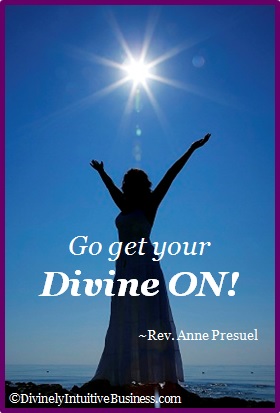 AnneRev. Anne PresuelYour 6th Sense Guide to a 6-Figure BusinessDivinelyIntuitiveBusiness.com